City of MorristownIN SOUTHERN MINNESOTA LAKES REGION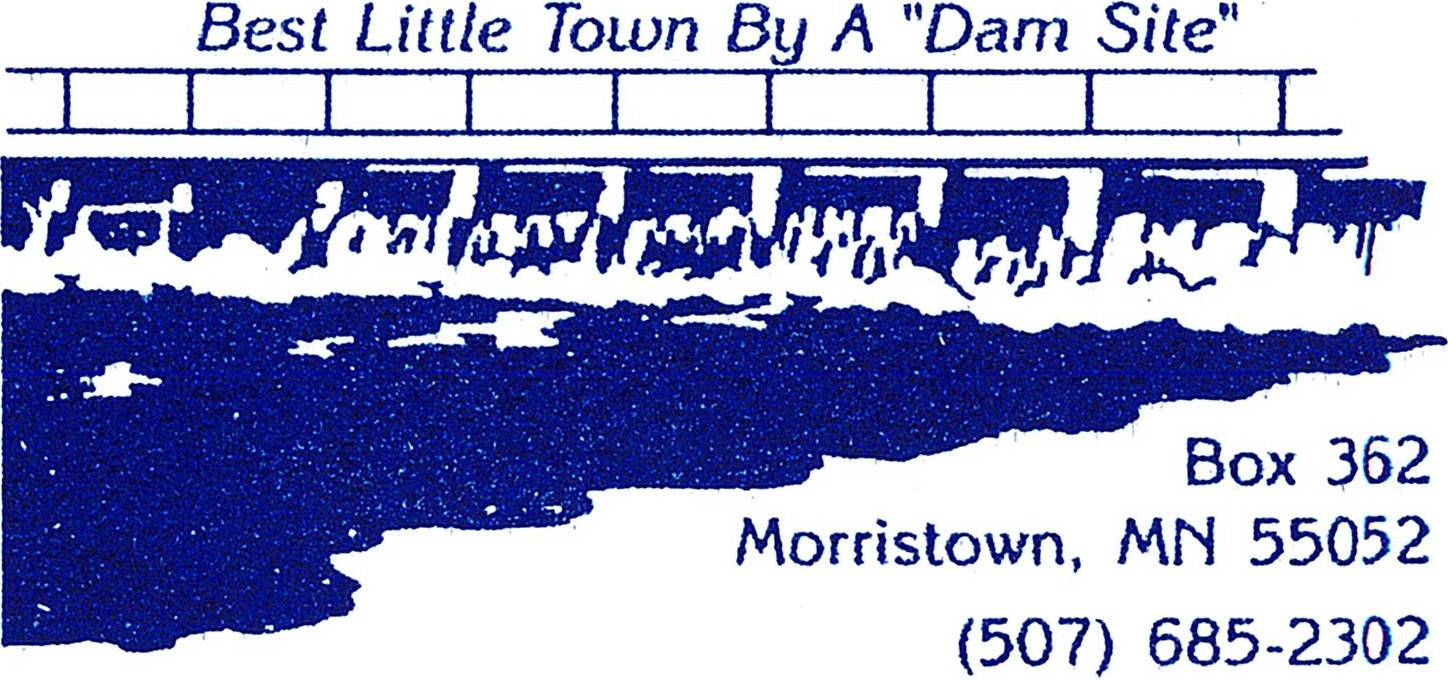 The City of Morristown is accepting applications for a Zoning Administrator PositionThe City of Morristown is seeking applicants for a zoning administrator position.  A completed application for Employment is required to be considered for this position. Wages: Wage will be based on opening and closing permits, $22.50 per permit either opened or closed. In addition, $25 for attending the zoning meeting, the third Thursday of each month. Working Hours: Varies, on call. Application: Please pick up an “Application for Employment” at the City Clerk’s office, at 402 S Division Street, Morristown or find online at www.morristownmn.orgDeadline: Open until filled For more information call 507-685-2302. Email- mmueller@ci.morristown.mn.us Mailing address is City of Morristown, 402 Division Street S., PO Box 362, Morristown, MN 55052Sincerely,Michael MuellerCity Administrator